проект                                                                            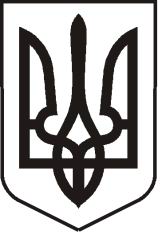 УКРАЇНАЛУГАНСЬКА  ОБЛАСТЬПОПАСНЯНСЬКИЙ  РАЙОН
ПОПАСНЯНСЬКА  МІСЬКА  РАДАШОСТОГО   СКЛИКАННЯВІСІМДЕСЯТ ПЕРША СЕСІЯРIШЕННЯ24 листопада 2016 р.                            м. Попасна	                                 № 81/Про закріплення права комунальноївласності на земельні ділянки та затвердження  технічної   документації із землеустрою щодо встановлення (відновлення)меж земельної ділянки в натурі (на місцевості)і передачі у приватну власність у м. ПопаснаРозглянувши звернення громадян з проханням затвердити технічну документацію із землеустрою щодо встановлення (відновлення) меж земельної ділянки в натурі (на місцевості), керуючись ст. ст. 12, 122, 125, 126 Земельного кодексу України, Законом України «Про внесення змін до деяких законодавчих актів України щодо розмежування земель державної та комунальної власності», Законом України «Про Державний земельний кадастр», Законом України «Про землеустрій», п. 34 ч.1 ст. 26  Закону України «Про місцеве самоврядування в Україні», Попаснянська міська радаВИРІШИЛА:Закріпити право комунальної власності на земельні ділянки за територіальною громадою м. Попасна в особі Попаснянської міської ради (Луганська обл., м. Попасна, вул. Мічуріна, 1, код ЄДРПОУ 26271498) (згідно з додатком).Затвердити технічну документацію із землеустрою щодо встановлення (відновлення) меж земельної ділянки в натурі (на місцевості):за адресою: Луганська область, Попаснянський район, м. Попасна, вулиця Бахмутська, 180, площею 0,1000 га – для  будівництва і обслуговування жилого будинку, господарських будівель і споруд (присадибна ділянка), кадастровий номер 4423810100:25:003:0005;за адресою: Луганська область, Попаснянський район, м. Попасна, вулиця Громової, 13, площею 0,0670 га – для  будівництва і обслуговування жилого будинку, господарських будівель і споруд (присадибна ділянка), кадастровий номер 4423810100:04:022:0005.Земельні ділянки передати:гр. Журавльову Миколі Васильовичу у приватну власність за адресою: Луганська область, Попаснянський район, м. Попасна,                           вулиця Бахмутська, 180, площею 0,1000 га – для  будівництва і обслуговування жилого будинку, господарських будівель і споруд (присадибна ділянка) із земель  житлової та громадської забудови, кадастровий номер 4423810100:25:003:0005 (вх. від 08.11.2016          № 596);гр. Ткаченко Світлані Павлівні у приватну власність за адресою: Луганська область, Попаснянський район, м. Попасна,                           вулиця Громової, 13, площею 0,0670 га – для  будівництва і обслуговування жилого будинку, господарських будівель і споруд (присадибна ділянка) із земель  житлової та громадської забудови, кадастровий номер 4423810100:04:022:0005 (вх. від 08.11.2016          № 595).Контроль за виконанням рішення покласти на постійну комісію міської ради з питань благоустрою, земельних  ресурсів та екології.Міський голова                                                                                 Ю.І.ОнищенкоПідготувала: Кандаурова, 2 12 25                                                                                                                    Додаток                                                                                        до рішення міської ради                                                                                                                    від 24.11.2016 № 81/Перелік земельних ділянок  для закріплення права комунальної власності та їх передачі у приватну власністьЗаступник міського голови                                                       М.М.Табачинський№п/пАдреса земельної ділянкиКадастровий номерПлоща земельної ділянки, га1Луганська область, Попаснянський район,                     м. Попасна,                           вулиця Бахмутська, 1804423810100:25:003:00050,10002Луганська область, Попаснянський район,                  м. Попасна,                           вулиця Громової, 134423810100:04:022:00050,0670